Kring 4 - Dagelijks leven met GodKernWat is dagelijks leven met God (alleen theoretische antwoorden graag)? Waarom .. zou je dagelijks moeten/willen leven met God?Wil jij dagelijks leven met God? Wat betekent dit voor jou? Hos 6:6 Geen offers maar liefde en goedheid en god leren kennen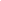 Joh 17:3 Wat is eeuwig leven?HoeOké, nu hebben we gelezen dat God met ons vertrouwd wil zijn. Maar hoe kunnen we nou vertrouwd raken met God? Zie je dit in je leven. Heb jij het idee dat jij vertrouwd bent met God? Set met subsetsBidden ⇒  fil 4:6-7, Lucas 22 :39 - 46  Jezus bad ook fjoerig op de bergLezen Gods Woord ⇒ 2 Timothy 3:16-17Geleid door HGLeef met Jezus ⇒ Johannes 15:1-8 (romeinen 8:14) ⇒ Hier volgen dus goede daden = vruchten uit. Efeziërs 6:10 [AMPC]  SlotHoe zit jou relatie met God er op dit moment uit en hoe wil jij erin groeien? En hoe ga je dat doen? Of hoe denk je dat dat zou kunnen groeien? Elkaar aanmoedigen om komende twee weken dicht bij God te blijven en vanuit Hem te leven als een kind van Hem. GebedMatteüs 6: 5-13
Hoe moet je bidden: Niet om op te scheppen, geen mooie woorden, maar bijv. het   Onze Vader 1 Tessalonicenzen 5: 15-24Phill 4 : 5-6 Don’t worry about anything, but in all your prayers ask God for what you need, always asking Him with a thankful heart and God’s peace which is far beyond human understanding will keep your hearts and minds safe in union with Christ Jesus.GODS STEM VERSTAANGELOOF BLIJKT IN DADENOns doelfacetten ontdekken van het dagelijks leven met god (de drie puntjes) en leren dat praktisch te maken voor jezelf: “Je kunt lang of kort praten over gebed of Bijbellezen, Gods stem verstaan en leven uit geloof, maar uiteindelijk gaat het erom er in de praktijk wat mee te leren doen!“Hoe is jullie stille tijd met waarheden in Jezus gegaan (eindopracht vorige keer), Hebben jullie antwoorden gevonden m.b.t. de stukjes die je nog moeilijk vond?Hoe God naar ze kijktHoe denk jij dat God naar jou kijkt (hoe ze het nu ervaren) Wat is het belang van hoe God naar je kijkt.Hoe kijk jij naar God? (wie is Hij, wat doet Hij, hoe is hij betrokken met jou leven?)⇒ 2 kor 5:17;  nieuwe planeet waar je op woont! slaaf der rechtvaardigheid en niet meer van zonde.⇒ misschien deze nog: 2 kor 5:14-17 ⇒ Je bent gestorven om te leven voor God---Agenda:
-Willen we intensiever bidden -Doel bedenken voor deze kring
Dat ze bewust zijn dat het om het kennen van God gaat en het wandelen daarin 
hoe ze er nu in staan. leer ze leven met mij: 
-Jeremia 31:-31. (en heb 11) -hosea 2:22; hose 3:5??, 
-johannes 17Maar geloof zonder daden is dood? 
⇒ as well beloved childeren imitate their Father) 
⇒ 1 joh 3: Jezus beschermt ons.⇒ rechtvaardige daden dankzij Jezus ⇒ Johannes 15 en 14

-De kring invullen -W.v.t.t.k . Misschien bid voor elkaar huiswerk met puntjes.